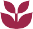 AUTORIZACIÓN PARA RESIDENCIA PROFESIONAL FO-SS-08Fecha de solicitud: _______________________ APRECIABLE ESTUDIANTE: complete el presente formato para identificar si cumple con los requisitos para iniciar residencia profesional. SECCIÓN A LLENAR POR EL ALUMNO (en computadora)DATOS DEL ESTUDIANTE SECCIÓN A LLENAR POR EL RESPONSABLE DEL ÁREA CORRESPONDIENTESITUACIÓN ACTUAL DEL ESTUDIANTE EN CUANTO A: Apellido Paterno Apellido Materno Nombre(s) No. de Matrícula: Carrera: Carrera: REQUISITO CUMPLECUMPLESITUACIÓN ACTUAL NOMBRE, FIRMA Y SELLO DEL RESPONSABLE DEL ÁREA 80% 	de 	créditos cubiertos. (anexar comprobante de créditos y promedio) SINOControl Escolar80% 	de 	créditos cubiertos. (anexar comprobante de créditos y promedio) Control EscolarCon apego al lineamiento Residencia profesional